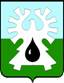 МУНИЦИПАЛЬНОЕ ОБРАЗОВАНИЕ ГОРОД УРАЙХАНТЫ-МАНСИЙСКИЙ АВТОНОМНЫЙ ОКРУГ - ЮГРАДУМА ГОРОДА УРАЙПРОТОКОЛвнеочередного заседания Думы города Урай шестого созыва25.12.2018                                                                                                          № 616-00 час.Председательствовала: Александрова Г.П. - председатель Думы города Урай.Присутствовали: На заседании присутствует 12 депутатов, имеются 4 доверенности отсутствующих депутатов (прилагаются).  Шестое внеочередное заседание Думы города Урай является правомочным.На заседании присутствовали:Председательствующий: Предложил депутатам Думы принять проект повестки шестого внеочередного заседания Думы города Урай за основу. Поставил предложение на голосование.РЕШИЛИ: Принять проект повестки шестого внеочередного заседания Думы города Урай за основу.Результат голосования: единогласно.Председательствующий: Поставил на голосование предложение об утверждении повестки шестого внеочередного заседания Думы города Урай в целом. РЕШИЛИ: Утвердить повестку шестого внеочередного заседания Думы города Урай в целом:Результат голосования: единогласно.РЕШИЛИ: Утвердить следующий порядок работы шестого внеочередного заседания Думы города Урай:  - докладчику по вопросу повестки - до 10 минут;            - выступающим в прениях - до 3х минут.Результат голосования: единогласно.Председательствующий: Уважаемые коллеги! Вчера 24.12.2018  всем депутатам, а также в Думу города поступило письмо от главы города об отклонении принятого депутатами нормативного акта №80 от 20.12.2018 «О бюджете городского округа город Урай на 2019 год и на плановый период 2020 и 2021 годов».В соответствии с частью 3 статьи 30 устава города Урай«Глава города имеет право отклонить нормативный правовой акт, принятый Думой города. В этом случае указанный нормативный правовой акт в течение 10 дней возвращается в Думу города с мотивированным обоснованием его отклонения либо с предложениями о внесении в него изменений и дополнений. Если глава города отклонит нормативный правовой акт, он вновь рассматривается Думой города. Если при повторном рассмотрении указанный нормативный правовой акт будет одобрен в ранее принятой редакции большинством не менее двух третей от установленной численности депутатов Думы города, он подлежит подписанию главой города в течение семи дней и обнародованию».Выступили:Моряков В.П. О законности принятого депутатами решения.Некрасов А.С. Дал пояснение депутатам Думы о законности их действий по принятому решению.Майоров А.А., прокурор города пояснил, что прокуратурой города Урай в настоящее время проводится проверка и мнение прокуратуры будет выражено после изучения всех документов.Жигарев Е.В. Высказал мнение о том, что решение согласительной комиссии носит рекомендательный характер, а окончательное решение принимает Дума города. В настоящий момент целью согласительной комиссии является убеждение депутатов в том, что в проект о бюджете они не могут вносить какие-либо изменения.Бабенко А.В. Об осуществлении контроля представительным органом за исполнением бюджета.Перевозкина Л.Ф. О доверии депутатам, сотрудникам аппарата Думы города, Контрольно-счетной палаты города, в части законности всех действий, предшествовавших  рассмотрению проекта решения «О бюджете городского округа город Урай на 2019 год и на плановый период 2020 и 2021 годов», с участием в работе заседаний Думы и комиссий Думы сотрудников прокуратуры города Урай.Тулупов А.Ю. председатель комиссии по экономике, бюджету, налогам и муниципальной собственности, озвучил решение комиссии:Одобрить решение Думы города Урай № 80 от 20.12.2018 в ранее  принятой редакции.Председательствующий: Поступило предложение от комиссии по экономике, бюджету, налогам и муниципальной собственности:Одобрить решение Думы города Урай № 80 от 20.12.2018 в ранее  принятой редакции.РЕШИЛИ: Одобрить решение Думы города Урай от 20.12.2018 № 80 в ранее  принятой редакции.Результат голосования: единогласно. (Решение прилагается)Выступил Бабенко А.В. О приеме депутатов жителей города на избирательных участках 27.12.2018.Председатель  Думы города Урай                                        Г.П. Александровадепутаты Бабенко А.В.;Баев С.А.;Жигарев Е.В.Зайцев В.И.;Закирзянов Т.Р.;Кочемазов А.В.;Мазитов Р.З.;Моряков В.П.;Перевозкина Л.Ф.Подбуцкая Е.Н.;Тулупов А.Ю.Отсутствовали депутаты:Акчурин М.Р. - командировка, доверенность Александровой Г.П.;Величко А.В. - отпуск, доверенность Александровой Г.П.,Злыгостев С.И. - отпуск, доверенность Александровой Г.П.,Стадухина М.И. - отпуск, доверенность Александровой Г.П.,Свиридов Д.П. - по уважительной причине, без доверенности.Майоров А.А.-прокурор города Урай,Садыкова В.В.-исполняющий обязанности председателя Контрольно-счетной палаты Думы города Урай,Коломиец А.В.-старший инспектор аппарата Думы города Урай, Лысюк Д.А.-пресс-секретарь председателя Думы города Урай,Некрасов А.С.-специалист-эксперт аппарата Думы города Урай,Чемогина Л.Л.-руководитель аппарата Думы города Урай.СЛУШАЛИ:О повестке шестого внеочередного заседания Думы города Урай.О повестке шестого внеочередного заседания Думы города Урай.Докладчик:Александрова Г.П., председатель Думы города Урай.О повторном рассмотрении решения Думы города Урай «О бюджете городского округа город Урай на 2019 год и на плановый период 2020 и 2021 годов».Докладчик: Александрова Галина Петровна, председатель Думы города Урай.Разное.СЛУШАЛИ:О порядке работы шестого внеочередного заседания Думы  города Урай.О порядке работы шестого внеочередного заседания Думы  города Урай.Докладчик:Александрова Г.П., председатель Думы города Урай.СЛУШАЛИ 1:О повторном рассмотрении решения Думы города Урай «О бюджете городского округа город Урай на 2019 год и на плановый период 2020 и 2021 годов».СЛУШАЛИ 1:Докладчик: Александрова Галина Петровна, председатель Думы города Урай.СЛУШАЛИ 5:Разное.